CМОЛЕНСКАЯ ОБЛАСТЬМОНАСТЫРЩИНСКИЙ РАЙОННЫЙ СОВЕТ ДЕПУТАТОВ РЕШЕНИЕ       от 25 декабря 2018 года                                                                          № 56                                                                         Об итогах социально-экономического развития муниципального образования «Монастырщинский район» Смоленской области за 9 месяцев 2018 года и ожидаемых итогах социально – экономического развития муниципального образования «Монастырщинский район» Смоленской области за 2018 годЗаслушав и обсудив информацию заместителя Главы муниципального образования «Монастырщинский район» Смоленской области Барановского Александра Станиславовича об итогах социально-экономического развития муниципального образования «Монастырщинский район» Смоленской области за 9 месяцев 2018 года и ожидаемых итогах социально-экономического развития муниципального образования «Монастырщинский район» Смоленской области за 2018 год,  Монастырщинский районный Совет депутатовРЕШИЛ:1. Информацию заместителя Главы муниципального образования «Монастырщинский район» Смоленской области Барановского Александра Станиславовича об итогах социально-экономического развития муниципального образования «Монастырщинский район» Смоленской области за 9 месяцев 2018 года и ожидаемых итогах социально-экономического развития муниципального образования «Монастырщинский район» Смоленской области за 2018 год принять к сведению (прилагается).2. Настоящее решение вступает в силу с момента подписания.                                                                                            Приложение к решению Монастырщинского		районного Совета депутатов	от 25.12.2018 № 56Информация об итогах социально-экономического развития муниципального образования «Монастырщинский район» Смоленской области за 9 месяцев 2018 года и ожидаемые итоги социально-экономического развития образования «Монастырщинский район» Смоленской области за 2018 годЗа девять месяцев 2018 года предприятиями района отгружено товаров собственного производства, выполнено работ и услуг собственными силами по чистому виду деятельности крупными организациями и субъектами среднего предпринимательства в объеме 215,7 млн. руб., что составляет 96,9 % к январю - сентябрю 2017 года.Малое и среднее предпринимательствоНа территории муниципального образования «Монастырщинский район» зарегистрировано 204 субъекта малого и среднего предпринимательства. Из них индивидуальных предпринимателей 164, малых и средних предприятий 40. Среднесписочная численность работников малых и средних предприятий составляет 615 человек. Оборот малых и средних предприятий за 9 месяцев 2018 года составил 215,7 млн. рублей.     Структура производства промышленной продукции представлена в районе 4 направлениями: производство пищевых продуктов; текстильное и швейное производство; производство и транспортировка теплоэнергии, и прочее производство. В настоящее время производственную деятельность осуществляют 2 небольших предприятия: -ПО «Монастырщинахлеб» (хлебо-булочные изделия);-ИП Соколов Л.П. (текстильное и швейное производство, производство мебели).На ПО «Монастырщинахлеб» прогнозируется выпуск продукции в 2018 году на 15,2 млн. рублей. За 9 месяцев 2018 года объем производства составил 11,8 млн. рублей или 81 % к уровню 2017 года. Количество работающих на предприятии – 34 человека.Стабильным остается положение дел на предприятии Домашний текстиль «Сонюшка». В 2018 году прогнозируется производство продукции около 4,0 млн. рублей, вид деятельности предприятия - производство  тюфяков, одеял, подушек,  постельного белья, производство корпусной мебели на заказ. Количество работающих – 10 человек.На территории района оказывают услуги по распиловке и обработке древесины 4 пилорамы индивидуальных предпринимателей.В 2018 году в рамках реализации муниципальной программы «Создание благоприятного предпринимательского климата на территории муниципального образования «Монастырщинский район» Смоленской области на 2014-2020 годы» проведены следующие мероприятия:- в рамках оказания консультативной помощи, предоставлялась информация субъектам малого предпринимательства о проводимых областных конкурсах;- в рамках оказания имущественной поддержки субъектам малого предпринимательства, предоставлялась преференция в виде передачи муниципального имущества без проведения торгов;- совместно с АНО Центр поддержки предпринимательства Смоленской области, микрокредитной компании Смоленский областной фонд поддержки предпринимательства проведены семинары по вопросам поддержки малого бизнеса; - участие в сельскохозяйственных районных и областных ярмарках.На официальном сайте Администрации муниципального образования «Монастырщинский район» Смоленской области  постоянно размещается и обновляется информация об изменениях в правовых документах в сфере малого бизнеса, о проводимых мероприятиях.Сельское хозяйствоВ настоящее время производством сельскохозяйственной продукции занимаются 10 сельскохозяйственных предприятий, 4 крестьянских (фермерских) хозяйства и личные подсобные хозяйства граждан. РастениеводствоВсеми категориями хозяйств в произведено (тонн):В сельскохозяйственных предприятиях за 9 месяцев 2018 года произведено 8465 тонн зерна или 89,6% к общему производству зерна по району, в крестьянских (фермерских) хозяйствах 869 тонн (88,4% к уровню прошлого года) и в личных подсобных хозяйствах граждан 111,6 тонн (12,2% к уровню 2017 года).Из общего производства картофеля 1080 тонн произведено в крестьянских (фермерских) хозяйствах (76,2% к уровню прошлого года), 52 тонны в сельскохозяйственных предприятиях и 4504,2 тонны в личных подсобных хозяйствах граждан, что составляет 79,9% к общему производству картофеля по району и 96,4% к уровню прошлого года.Из общего производства овощей 110 тонн произведено индивидуальным предпринимателем, являющимся главой К(Ф)Х «Мамайко Н.С.». 879,5 тонны овощей произведено в личных подсобных хозяйствах граждан, что составляет 131,5 % к уровню 2017 года.Ожидаемое производство овощей за год составит 2733,5 тонны. В ИП главы К(Ф)Х «Мамайко Н.С. валовый сбор овощей составит 1854 тонн, в т. ч. капусты 747 тонн, свеклы 684 тонн, моркови 423 тонн.ЖивотноводствоНа 1 октября 2018  года во всех категориях хозяйств имелось крупного рогатого скота 10010 голов, в том числе коров 5493 головы, 1017 голов свиней, 755 голов овец и коз. Поголовье КРС увеличилось к уровню прошлого года на 2051 голову (125,8%), коров увеличилось на 1491 голову (137,3%), поголовье свиней сократилось на 121 голову (89,3%), овец и коз увеличилось на 124 головы (85,9%). Количество КРС в сельскохозяйственных организациях увеличилось на 2193 головы и составило 9118 голов (2017 год – 6925 голов). Поголовье коров увеличилось в сельскохозяйственных организациях на 455 голов, в хозяйствах населения поголовье коров сократилось на 91 голову. Увеличение поголовья КРС и коров в сельхозорганизациях произошло за счёт ООО «Брянская мясная компания», где имеется 3370 голов КРС, из них 2204 коров.В хозяйствах всех категорий валовой надой молока увеличился на 100,2% и составил 11483,4 тонны, из них в хозяйствах населения надоено 2726,4 тонны, что составляет 93,2% к уровню предыдущего года.В сельхозпредприятиях надоено молока 8468 тонн, что составляет 105,5% к уровню прошлого года, на 1 корову надоено 3562 кг, что на 71 кг больше уровня прошлого года, получено телят на 100 коров 59 голов, что на 1 голову меньше соответствующего периода прошлого года.Произведено скота на убой 1054,8 тонн, что составляет 117,3% к уровню прошлого года, в том числе в сельскохозяйственных организациях произведено 498,9 тонн (148,9%), в хозяйствах населения произведено 553,6 тонн, что составляет 98,7% к уровню прошлого года.Получено яиц 3498 тыс. штук, что составляет 98,4% к уровню предыдущего года, из них в хозяйствах населения 3498 тыс. штук.Всеми категориями хозяйств в 2018 году планируется произвести молока 14270 тонн, в т. ч. по сельхозпредприятиям в 2018 году будет произведено 11050 тонн. Производство скота и птицы на убой в живой массе составит в 2018 году 1570 тонн,  в т. ч. по сельхозпредприятиям в 2018 году будет произведено 700 тонн. Рост производства скота и птицы на убой прогнозируется в сельхозпредприятиях на 22 % к факту 2017 года за счёт реализации инвестиционного проекта «Растениеводство в сочетании с воспроизводством мясных пород КРС и производством говядины в ООО «Брянская мясная компания».Финансовые показателиОбъём реализации продукции и услуг по сельхозпредприятиям за 9 месяцев составил 175,9 млн. рублей (96,7% к уровню прошлого года). По итогам 2018 года ожидается увеличение данного показателя до 210 млн. рублей.Получено чистой прибыли 28,2 млн. рублей, против 48,4 млн. рублей в прошлом году.Уровень рентабельности сельскохозяйственного производства 17,1%.В рамках реализации государственной программы «Развитие сельского хозяйства и регулирование рынков сельскохозяйственной продукции, сырья и продовольствия» получена государственная поддержка в сумме 25 млн. рублей, что на 0,6 млн. рублей больше соответствующего периода прошлого года.Торговля и услуги      Потребительский рынок муниципального образования «Монастырщинский район» представлен розничной торговлей, общественным питанием и различными видами платных услуг предоставляемых населению.Оборот розничной торговли организаций по всем видам экономической деятельности в  ценах соответствующих лет по Монастырщинскому району составит за 2018 год 733,0  млн. рублей или 102,4% к предыдущему году.Объем платных услуг, оказанных населению через все каналы реализации, в Монастырщинском районе по расчетным данным за 2018 год составит 101,0 млн. рублей или 136,5% к предыдущему году.По состоянию на 01.10.2017 года на территории Монастырщинского района в сфере розничной торговли действует 100 торговых точек, общая торговая площадь которых составляет  4302,6 кв.м., численность работающих – 150 чел., в т. ч. стационарных торговых  объектов – 89 ед., ярмарка выходного дня, объектов общественного питания (включая школьные столовые) – 22 ед., автозаправочных станций – 3 ед..Обеспеченность торговой площадью населения на 1000 чел. составляет 453,0 кв. м. (при нормативе 342,0 кв. м.):- непродовольственными товарами – 122 кв. м;- смешанными товарами – 331 кв.м.Услуги общественного питания на территории района осуществляют 22 предприятий общественного питания, в том числе:- общедоступная сеть – 7 ед., количество посадочных мест – 362, численность работников – 24;- закрытая сеть – 12 ед., количество посадочных мест – 1065, численность работников - 30.  В сфере услуг населению в районе функционирует:- 20 объектов бытового обслуживания, где работает 50 человек;- 3 такси;- 3 ритуальные службы.Наибольший вес на территории района имеет деятельность потребительской кооперации – Монастырщинского Райпо, которое объединяет отрасли торговли, производства, общественного питания, оказание бытовых услуг. В Монастырщинское Райпо входит 41 магазин, 4 закусочных, 5 аптечных пунктов, парикмахерская, ремонт и пошив одежды, строительная бригада. За 9 месяцев 2017 года объем розничного товарооборота Монастырщинского Райпо составил 127,75 млн. рублей или 112,5% к предыдущему году (ожидаемый за 2018 год-165,6 млн. рублей). Оборот общественного питания составил 16,2 млн. рублей или 103,2% к предыдущему году (ожидаемый за 2018 год-20,8 млн. рублей).Один из показателей качественного обслуживания населения района - транспортное обслуживание. «Муниципальное пассажирское автотранспортное предприятие» («МПАП») является единственным предприятием, осуществляющим пассажирские перевозки на территории Монастырщинского района и требующий постоянной поддержки. Перевозка пассажиров осуществляется «МПАП» по 8 маршрутам, из них 6 муниципальных маршрутов (село), численность работающих составляет 24 человека. На балансе предприятия находится 8 автобусов. За 9 месяцев 2018 года предприятием перевезено 63,4 тыс. человек, что на 8,1% меньше уровня 2017 года, в т.ч. пригород муниципальный (село) – 14,1 тыс. человек, на Смоленск через Стегримово – 46,4 тыс. человек, на Смоленск через Прудки – 2,9 тыс. человек. Общий пассажирооборот за 9 месяцев 2018 года составил 2773,4 тыс. пасс./км. За 9 месяцев 2018 года «МПАП» сработало с убытком 721,4 тыс. рублей, которые компенсируются из местного и областного бюджетов.ИнвестицииИнвестиции в основной капитал за 9 месяцев 2018 года по муниципальному образованию «Монастырщинский район»  составили 126,14 млн. рублей, что в 2,2 раза меньше, чем за 9 месяцев 2017 года. Существенное  влияние на объем инвестиций оказали следующие предприятия и организации: - ТОСП ООО «Брянская мясная компания» - 22,31 млн. рублей, перевод скота в основное стадо.- ПСК «Новомихайловский» - 11,33 млн. рублей, перевод скота в основное стадо.В 2018 году объем инвестиций в основной капитал ожидается 205,5 млн. рублей, в том числе за счет собственных средств предприятий – 67,8 млн. рублей, привлеченных средств – 131,8 млн. руб., прочих средств 5,9 млн. руб. СтроительствоВ 2018 году в муниципальном образовании «Монастырщинский район» завершены или ведутся работы на следующих объектах: - выполнен второй этап благоустройства  парка в п. Монастырщина на 1 028,7 тыс. руб.;- выполнен перевод многоквартирных домов п. Монастырщина на индивидуальное газовое отопление, выполнено работ на 26 101,0 тыс. рублей; - выполнен ремонт сетей водопровода п. Монастырщина протяженностью 162 м. на 262,8 тыс. рублей;- выполнен ремонт сети канализации п. Монастырщина  на 262,8 тыс. рублей;- выполнен ямочный ремонт асфальтового покрытия  улиц п. Монастырщина на 1 199,3 тыс. руб.;- проводится ремонт автодороги (Доманово-Новомихайловское-Босияны) протяженностью 7,35 км на сумму 140,0 млн. рублей;- выполнен ремонт улиц 1-я Краснинская, Октябрьская п. Монастырщина на сумму 5628,8;- выполнен ремонт муниципального жилого фонда п. Монастырщина на 92,0 тыс. рублей;-силами МУП «МКС» Администрации МО «Монастырщинский район» выполнены работы по благоустройству п. Монастырщина на сумму более миллиона рублей;- выполнен тампонаж не действующих водозаборных скважин на территории района на сумму 514,3 тыс. рублей;- приобретена дорожная техника и оборудование на 4 420,5 тыс. рублей;- выполнен ремонт улично-дорожной сети в сельских поселениях на сумму 5777,7 тыс. руб.;- произведена закупка скважинных насосов на 150,7 тыс. рублей;- разработана ПСД газопроводов высокого и низкого давления для газификации д. Дмыничи и д. Александровка;На ближайшую перспективу планируется:- перевод на газовое отопление здания Новомихайловского Дома культуры – 1633,36 тыс. руб.;- капитальный ремонт водопроводных сетей в сельских поселениях и п. Монастырщина с участием областного бюджета;- дальнейшая реализация инвестиционного проекта агропромышленного холдинга «Мираторг» по выращиванию крупного рогатого скота мясной породы.- решить вопрос с профильными Департаментами о выделении средств, для проектирования и строительства очистных сооружений в п. Монастырщина.                             В целях решения жилищной проблемы молодых семей и улучшения демографической ситуации успешно реализуется районная целевая программа «Обеспечение жильем молодых семей  муниципального образования «Монастырщинский район» Смоленской области на 2014 – 2020 годы». В 2018 году  в рамках данной программы две семьи получили свидетельства на получение социальной выплаты на сумму 1 305,6  тыс. руб.,  в  т. ч. из местного бюджета 186,5 тыс. рублей.               За 9 месяцев 2018 года приобретено 7 жилых помещений для детей-сирот и детей, оставшихся без попечения родителей, а также детей, находящихся под опекой, лиц из числа детей-сирот и детей, оставшихся без попечения родителей, не имеющих закрепленного жилого помещения в сумме 5796,0 тыс. рублей.Труд и занятостьЗа январь-сентябрь 2018 года среднемесячная  заработная плата, начисленная работникам организаций (без субъектов малого предпринимательства) по муниципальному образованию «Монастырщинский район» Смоленской области составила 19656,2,0 рублей, или увеличилась на 113,2%. Среднесписочная численность работников организаций в 2018 году составила 1269 человек, или 97,4% к уровню 2017 года.За январь-сентябрь 2018 года среднемесячная начисленная заработная плата работников в муниципальных общеобразовательных учреждениях – 18144,6 рублей, что 115,1% к уровню 2017 года, в муниципальных учреждениях культуры и искусств – 20596,0 рублей (117,2% к уровню 2017 года).Ситуация складывающаяся на рынке труда Монастырщинского района в 2018 году, показывает проблему обеспечения занятости населения, которая в настоящее время не имеет тенденцию к улучшению. Отделом СОГКУ «Центр занятости населения города Смоленска» в Монастырщинском районе» во исполнение переданных полномочий в области содействия занятости населения за январь - сентябрь 2018 года было принято 1465 заявлений от  граждан о предоставлении государственных услуг, обратившихся в центр занятости, из них: за информированием о положении на рынке труда 598 чел., в том числе 472 чел. в поиске подходящей работы  (из них – 215 чел. женщины), 237 чел. ранее работавших по профессии рабочего, 119 чел. работавших специалистами или служащими, 31 чел. уволенных в связи с ликвидацией организации, либо сокращением численности или штата работников, относящихся к категории инвалидов – 14 чел. и 50 чел. – лица, испытывающие трудности в поиске работы.Признано безработными 209 чел. с правом получения пособия по безработице (в том числе 85 чел. женщины), из них 144 чел. ранее работавших по профессии рабочего, 43 чел. работавших специалистами или служащими, 18 чел. уволенных в связи с ликвидацией организации, либо сокращение численности или штата работников, относящихся к категории инвалидов – 14 чел. и 42 чел. – лица, испытывающие трудности в поиске работы.За этот период оказано содействие в поиске подходящей работы 330 чел., из них 63 чел. трудоустроено на оплачиваемые общественные работы, на  временные работы для  лиц, испытывающих трудности в поиске работы трудоустроено 11 чел., в том числе в 10-тидневный срок  - 194 чел., 252 чел. трудоустроено на постоянную работу, из них 166 чел. по направлению центра занятости,  временно трудоустроено 60 чел. несовершеннолетних граждан в возрасте от 14 до 18 лет в свободное от учебы время (особое внимание при этом уделялось детям из неблагополучных и малообеспеченных детей, трудных подростков).Активное участие в создании рабочих мест по организации общественных и временных работ для безработных граждан приняли: Гоголевское и Татарское сельские поселения, ООО «Рубикон», ПО «Монастырщинское Райпо», ОГБУЗ «Монастырщинская ЦРБ», ПО Общепит.Приняли участие в трудоустройстве на временные работы несовершеннолетних в возрасте от 14 до 18 лет школы района: МБОУ Монастырщинская СОШ имени А.И. Колдунова, МБОУ Любавичская ОШ им. Г.П. Силкина, МБОУ Соболевская ОШ имени А.Н. Попова, МБОУ Носковская школа и МБОУ Сычевская школа».   На профессиональное обучение направлено  28 безработных граждан.Официально регистрируемая безработица в районе на 01.10.2018 года составляет 2,18%  от численности экономически активного населения района в 5369 чел. Поэтому в районе необходимо принимать действенные меры по созданию рабочих мест и возобновлению деятельности существующих предприятий. Основное большинство зарегистрированных в службе занятости работодателей заявляют о потребности в работниках. На 1 октября 2018 года она составила 342 вакансии. На учете в службе занятости состоит 134 чел., из них 117 чел. безработные граждане.Коэффициент напряженности (отношение численности незанятых граждан, зарегистрированных в органах службы занятости в целях поиска подходящей работы, к количеству заявленных работодателями рабочих мест) составил на 01.10.2018 года – 5,7. В 2018 году основными источниками финансирования программы содействия занятости населения района являются средства регионального и Федерального бюджетов, которые будут направлены: 		- на выплату поддержки доходов гражданам, особо  нуждающимся в трудоустройстве;безработным участвующим в общественных работах;на материальную поддержку несовершеннолетних (школьникам);на профессиональное обучение безработных граждан;на выплату стипендии в период обучения;на выплату пособия по безработице и материальную помощь безработным.Ожидаемая регистрируемая безработица в районе на 01.01.2019 года составит 2,50% от численности экономического активного населения района в 5369 чел.Ожидаемое большинство зарегистрированных в службе занятости работодателей заявляют о потребности в работниках. На 1 января 2019 года она составит 348 вакансий. На учете в службе занятости ожидаемое количество состоящих 150 чел., из них 134 чел. безработные граждане.Коэффициент напряженности (отношение численности незанятых граждан, зарегистрированных в органах службы занятости в целях поиска подходящей работы, к количеству заявленных работодателями рабочих мест) составит на 01.01.2019 года – 4,3. Среднемесячная номинальная начисленная заработная плата одного работника на 2019 год прогнозируется в размере 20772 рубля и ростом в прогнозируемый период на 105,1 % в год.Демографическая ситуация в районе продолжает оставаться сложной, каждый год наблюдается тенденция сокращения численности населения, характерная для регионов нечерноземной полосы расселения. Численность зарегистрированного населения Монастырщинского района согласно данным статистики на 01.01.2018 года составляет  9012 человека, в т. ч. в п. Монастырщина – 3600 человек.Численность населения района за 2017 год уменьшилось на 183 человека. За январь-сентябрь 2018 года родилось - 32 чел., что на 21 чел. меньше, чем в 2017 году, умерло -168 чел., что на 14 чел. больше, чем за этот период 2017 года.За январь-сентябрь 2018 года заключено 48 браков, зарегистрировано 32 развода.В районе неблагоприятная возрастная структура населения, с преобладанием лиц пенсионного возраста и сокращением лиц детских возрастов, что ведет к увеличению демографической нагрузки. Развитие социальной сферыОбразованиеСеть образовательных учреждений  Монастырщинского района в 2018 году включает в себя 1 дошкольное образовательное учреждение - детский сад «Солнышко» и 6 групп кратковременного пребывания при школах, 7 общеобразовательных школ, являющихся юридическими лицами и 7 филиалов, 2 учреждения дополнительного образования: МБУ ДО Монастырщинский центр внешкольной работы и МБУ ДО детско-юношеская спортивная школа. Все общеобразовательные учреждения имеют лицензию на право ведения образовательной деятельности.Количество обучающихся в школах района на 1 сентября 2018 года составило – 584 человек: (1-4 классы -272 чел., 5-9 классы -273 чел., 10-11 классы 39 чел.).  Общая численность детей дошкольного возраста от полутора до семи лет в районе по состоянию на 01 октября  2018 года составила 202 ребенка, из них 155 воспитанника посещали детский сад и 47 дошкольников с 3-х до 7 лет, группы кратковременного пребывания, организованные при 6 школах.  Деятельность Отдела образования и подведомственных ему образовательных учреждений в текущем периоде была направлена на решение задач, обеспечивающих доступность получения качественного образования для всех категорий граждан, подлежащих в соответствии с действующим законодательством  обязательному обучению. Приоритетом в сфере общего образования становится обеспечение учебной успешности каждого ребенка независимо от состояния его здоровья, социального положения семьи. На сегодняшний день на территории муниципального образования «Монастырщинский район» Смоленской области зарегистрировано 14 детей-инвалидов в возрасте от 0 до 18 лет, 3 из них обучаются в школе, остальные в форме обучения на дому. В секторе опеки и попечительства ведется единый учет семей, находящихся в социально опасном положении, проживающих на территории района. На 01.10.2018 года на учете состоит 5 семей, в которых проживает 9 детей. На каждую семью, состоящую на учете, заведено личное дело, куда вносятся данные по  проведенной работе.За 9 месяцев 2018 года 9 детей  направлены в социально-реабилитационные центры и 5 детей в дом ребенка «Красный бор».За 9 месяцев  2018 года приобретено 4 благоустроенных жилых помещений для детей-сирот и детей, оставшихся без попечения родителей (освоено 3312000 рублей).В школах района реализуются основные общеобразовательные программы  начального общего, основного общего и среднего общего образования.В 2018 году выпускники школ района участвовали в процедуре независимой оценки качества обученности в соответствии с Порядками проведения государственной итоговой аттестации по образовательным программам основного общего образования и среднего общего образования.За отчетный период  68 из 69 выпускников 9-х классов и 28 выпускников из 28 11-х классов были допущены к государственной итоговой аттестации. Одним из важных направлений деятельности образовательных учреждений в 2018 году являлась организация работы с одаренными детьми, развитие олимпиадного движения, которое осуществлялось согласно подпрограмме «Дети Вихровья».В соответствии с ней, в апреле 2018 года организована и проведена торжественная церемония награждения лучших учащихся школ района премиями им. Ю.А. Гагарина и стипендиями им. А.И. Колдунова по различным номинациям.В 2018 году премию им. Ю.А. Гагарина, в размере 500 рублей, получили 10 учащихся образовательных учреждений района, ежемесячная стипендия А.И. Колдунова в размере 200 рублей (выплачивается в течение года) 5 учащимся образовательных учреждений района.  Организация летней оздоровительной кампании также является одним из важных направлений деятельности отдела образования. На территории муниципального образования при образовательных учреждениях в летний период 2018 года была организована работа 4 оздоровительных лагерей с дневным пребыванием детей на базе 4 общеобразовательных школ с общим охватом 103 учащихся. Работа оздоровительных лагерей проходила в одну смену с 4 июня по 28 июня. Объём средств, запланированный и израсходованный на организацию детского отдыха в каникулярное время, составил 230 582 руб.На организацию детского отдыха детей в каникулярное время из местного бюджета было выделено и израсходовано 10 тыс. руб.На организацию временной занятости несовершеннолетних граждан из                                                                                                                                                                                                                                                                                                                                                                                 местного бюджета было запланировано и израсходовано 30 тыс. рублей.Использовались малозатратные формы отдыха учащихся, такие как походы, экскурсии, экспедиции, слеты, которые позволили отдохнуть 731ребенку.В летний период 2018 года все образовательные учреждения района провели косметические ремонты зданий. Все учреждения были приняты Госпожнадзором и Роспотребнадзором без замечаний. Комиссией была отмечена качественная подготовка учреждений системы образования. В ходе подготовки был выполнен текущий ремонт школьных зданий на сумму 118,5 тыс. рублей.За счет спонсорских средств был отремонтирован спортивный зал в МБОУ Любавичская основная школа имени Г.П. Силкина на сумму 100000рублей, приобретен спортивный инвентарь на сумму 100 000 рублей.В трех филиалах общеобразовательных учреждений: филиал Раевская школа МБОУ Татарская школа, филиал Долгонивская школа МБОУ Сычевская школа, Стегримовский филиал МБОУ Соболевская ОШ имени А.Н. Попова к началу учебного года установлены биотуалеты на сумму 30 772 рубля.Учебно-воспитательный процесс в образовательных учреждениях осуществляет 159 педагогов, из них 141 (87%) – педагоги общеобразовательных учреждений, 13 (8%)– педагоги дошкольных образовательных учреждений, 5 (5%)– педагоги дополнительного образования. Несмотря на проблемы, современное образование развивается в режиме инновационного поиска и его эффективность во многом зависит от профессионализма учителя. Сегодня особое значение приобретают непрерывное обучение и профессиональное совершенствование педагога. В 2018 году была продолжена работа над повышением профессионального роста педагогов. Осуществлялась курсовая переподготовка, 82 педагога повысили свою квалификацию в Смоленском областном институте развития образования. В течение года в образовательных учреждениях была продолжена   работа над районной методической темой – «Современные подходы к организации образовательного процесса в условиях перехода на федеральные государственные образовательные стандарты второго поколения», которая была направлена на содействие повышению качества общего образования в условиях реализации требований ФГОС, а также способствовала решению   задач профессионального роста педагогов.Одним из главных направлений деятельности образовательной системы района являлось активное внедрение Федеральных государственных стандартов, которые меняют содержание образования всех уровней – от дошкольного до среднего. В образовательных учреждениях ФГОСы «работают» в дошкольном и начальном образовании, в 5-9 классах основной школы, 10 классах средней школы и 11-ом пилотном классе МБОУ Монастырщинская СШ имени А.И. Колдунова.Основная масса мероприятий,  проводимых в школах района, была направлена на воспитание патриотизма, гражданственности, любви к своей Родине. Проведены районные викторины и конкурсы творческих работ учащихся «Красота Божьего мира», Даниловские чтения, конкурс проектов по математике и др., в которых приняло участие 350 обучающихся. 74 учащихся стали победителями и призерами,  были награждены дипломами, грамотами, сувенирами. Проведены акции: «Чистый берег», «Закладка яблоневого сада», «Голубь мира»,  в которых приняло участие 512 учащихся. КультураСферу культуры в муниципальном образовании «Монастырщинский район» Смоленской области представляет отдел культуры и спорта, МКУ «Централизованная бухгалтерия муниципальных учреждений культуры и  искусства», МБУК «Районный Дом культуры, МБУК «Монастырщинский районный культурно - досуговый центр» (24 филиала), МБУК «Монастырщинское межпоселенческое централизованное библиотечное отделение» (19 филиалов), муниципальное бюджетное культурно - спортивное учреждение «Юность» и  МБУДО «Детская школа искусств».Среднесписочная численность  работников на 01.10.2018 года составляет 112,75 единиц.       В учреждениях культуры района работает 90 специалиста, из них: 21 – имеют высшее образование, 44 – средне-специальное, 24 - общее среднее. За  9 месяцев 2017 года учреждениями культуры заработано 190,5 рублей  (2017 г. – 178,55 тыс. рублей). К концу 2018 года  ожидается данный показатель на уровне 270,5 тыс. рублей.За 9 месяцев 2018 года предпринимались определенные меры  о укреплению материально-технической базы МБУК «РКДЦ»:- выполнен частичный ремонт кровли в Соболевском СДК;- приобретены и установлены электрические счетчики в 4 учреждениях.В 2018 году было заключено  соглашение в рамках областной государственной программы «Развитие культуры и туризма Смоленской области» на 2014-2020 годыВ рамках данного соглашения была выделена субсидия на поддержку отрасли культуры 248,7 тыс. рублей, из них:- 153,9 тыс. рублей было потрачено на компьютерную технику, доступ к сети  «Интернет»и художественную литературу;- 94,7 тыс. руб.  было использовано на приобретение цифрового фортепиано и музыкальных шумовых инструментов. Из резервного фонда Администрации Смоленской области на потребности учреждений  культуры было выделено  94,5 тыс. рублей. Данные финансовые средства были направлены на:- приобретение входной металлической трубы для Крапивенского СДК;- приобретение минисистемы для для МБУК «Монастырщинский РКДЦ»;- для приобретения микшерного пульта в Лызянский с\клуб;- приобретение металлических труб для печи в Носковский СДК;- приобретение пластикового окна в ДШИ.Было проведено 2870 (2017 г. - 2956) культурно-досуговых мероприятий,  которые посетили 88462 (2017 г. - 86126) человек. К концу года ожидается проведение ещё  нескольких мероприятий. На базе культурно-досуговых  учреждений действует 94 (2017 г. – 114) клубных формирования различной жанровой направленности с общим числом участников 660  (2017 г. – 819) человек. На организацию подписки на периодические издания выделено из местного бюджета 87,55 тыс. рублей. За 9 месяцев 2018 г. израсходовано 50,464 тыс. рублей (58%). В воспитании ребенка играют большую роль занятия физической культурой и спортом.В 2018 году в районе прошли ежегодные чемпионаты и кубки по волейболу, мини-футболу, настольному теннису. Проведены 3 легкоатлетические эстафеты ко Дню Победы, Дню России и освобождению Смоленщины от немецко-фашистских захватчиков. Спортсмены района активно участвовали в летней спартакиаде муниципальных образований, где заняли 3 место в конкурсе «Папа, мама, я – спортивная семья», а также 2 место в областных финальных соревнованиях по легкой атлетике.Проведены 3 легкоатлетические эстафеты ко Дню Победы, Дню России и освобождению Смоленщины от немецко-фашистских захватчиков. В зимнее время на стадионе «Юность» работал ледовый каток, на котором всем  желающим предоставлялся прокат коньков. Согласно календарного плана в 2018 году в районе проведено 30 спортивно-массовых мероприятий, в которых приняли участие 1640 человек.          Более 149 человек приняли участие в сдаче нормативов ВФСК  ГТО.ЗдравоохранениеВ сфере здравоохранения работают 26 врачей и 69 средних медработников. Обеспеченность врачами на 10 тыс. населения составляет 28,8, обеспеченность средними медработниками 75,0. В течение текущего года прибыло 2 врача (акушер гинеколог, стоматолог).Сеть учреждений здравоохранения: 1 - ЦРБ, 2-врачебных амбулатории, 17-ФАПов, все укомплектованы, на 5-и ФАПах совместители.Мощность поликлиники 150 посещений в смену. Доступность амбулаторно-поликлинической помощи на 1 жителя 6,3, за аналогичный период 2016 г – 6,1. Количество выездов скорой помощи на 1 тыс. населения за 9 месяцев 2017 года 296,0. Сохраняется негативная демографическая ситуация, так как смертность превышает рождаемость в 3 раза. В течение 9 месяцев 2018 года проводилась большая работа по проведению диспансеризации определенных групп взрослого населения, % охвата за 9 месяцев составил 75,6%. Проводится диспансеризация детей от 0 до 17 лет, 14-летних подростков, % охвата 84,6, детей-сирот и детей, оставшихся без попечения родителей, и находящихся в трудной жизненной ситуации осмотрено 97,4%.В 2018  году стационарная помощь оказывается на 36 койках круглосуточного пребывания, из них  11 паллиативных, 23 койко-мест дневного пребывания в стационаре и 12 койко-мест при поликлиники.Территориальная Программа Государственных гарантий за 9 месяцев  2018 года на тысячу населения по выполнению количества законченных случаев круглосуточного стационара  составила 75%, количество законченных случаев дневного стационара на 1000 населения, составила 75%.  Реализовывается программа льготного лекарственного обеспечения.          Численность граждан, имеющих право на льготное лекарственное обеспечение, составляет по федеральной льготе 159 чел., по региональной льготе 414 чел. В районе одна аптека «Индустрия здоровья», которая осуществляет льготное лекарственное обеспечение. С целью укрепления материально – технической базы ОГБУЗ «Монастырщинская ЦРБ» за 9 месяцев 2018 года приобрела анализатор мочи на сумму 100 000 руб. В районе 14 пациентов получили высокотехнологичные виды лечения в клиниках федерального уровня.   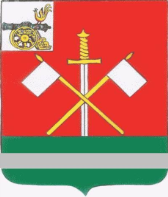 Глава муниципального образования«Монастырщинский район» Смоленской области                                                   В.Б. ТитовПредседатель Монастырщинского районного Совета депутатов                                                                                                                П.А.  Счастливый 2018 гв % к 2017 гЗерна в бункерном весе, тонн9445,679,1Картофеля, тонн5636,291,2Овощей, тонн989,571,4